St Michael & All Angels C of E Primary School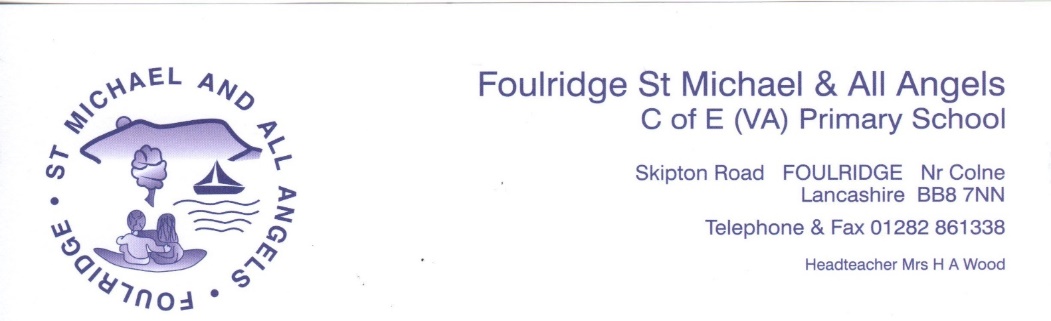 Progression of skillsCurriculum Area: PEEYFSPhysical DevelopmentMoving & HandlingHealth & Self-CareExpressive Arts & DesignExploring & Using Media & MaterialsBeing Imaginative30-50 Months- To move freely with pleasure & confidence in a variety of ways e.g. shuffling, slithering, rolling, crawling, walking, running, jumping, skipping, sliding & hopping.- To mount stairs, steps or climbing equipment using alternate feet.- To walk downstairs, two feet to each step, while carrying a small object.- To run skilfully & negotiate space successfully, adjusting speed & direction to avoid obstacles.- To stand momentarily on one foot when shown.- To catch a large ball.- To draw lines & circles using gross motor movements.- To observe the effects of activity on their bodies.- To understand equipment & tools must be used safely.- To enjoy joining in with dancing & ring games.- To begin to move rhythmically.- To imitate movement in response to music.- To tap out simple repeated rhythms.- To develop preferences for forms of expression.- To use movement to express feelings.- To create movement in response to music.- To capture experiences & responses with a range of media e.g. music, dance, paint, other materials or words.40-60 Months- To experiment with different ways of moving.- To jump off an object & land appropriately.- To negotiate space successfully when playing racing & chasing games with other children, adjusting speed & direction to avoid obstacles.- To travel with confidence & skill around, under, over & through balancing & climbing equipment.- To show increasing control over an object in pushing, patting, throwing, catching or kicking it.- To show understanding for safety when attempting new challenges & to consider & manage some risk.- To show understanding of how to transport & store equipment safely.- To practice some appropriate safety measures without direct supervision.To initiate new combinations of movement & gesture in order to express & respond to feelings, ideas & experiences.ELG- To show good control & co-ordination in large & small movements. Move confidently in a variety of ways, safely negotiating space. Handle equipment & tools effectively e.g. pencils for writing.- To know the importance for good health of physical exercise, a healthy diet & talk about ways to stay healthy & safe.- To represent their own ideas, thoughts & feelings through design & technology, art, music, dance, role play & stories.